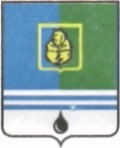 РЕШЕНИЕДУМЫ ГОРОДА КОГАЛЫМАХанты-Мансийского автономного округа - ЮгрыОт «___»_______________20___г.                                                   №_______ О назначении опроса граждан в городе Когалыме по инициативному проекту ««VR-MIR» или обучение с погружением»В соответствии со статьей 26.1 Федерального закона от 06.10.2003 №131-ФЗ «Об общих принципах организации местного самоуправления в Российской Федерации», статьей 15 Устава города Когалыма, решением Думы города Когалыма от 23.12.2020 №508-ГД «Об инициировании и реализации инициативных проектов в городе Когалыме», учитывая ходатайство о выдвижении инициативы о назначении опроса граждан от 26.01.2021, Дума города Когалыма РЕШИЛА:1.	Назначить проведение опроса граждан в городе Когалыме с 14.02.2021 по 16.02.2021гг. в целях выявления мнения граждан по вопросу о поддержке инициативного проекта ««VR-MIR» или обучение с погружением» для выдвижения на региональный конкурс инициативных проектов.2.	Провести опрос путем электронного голосования на официальном сайте Администрации города Когалыма в информационно-телекоммуникационной сети «Интернет» в разделе «Активный гражданин».3. Администрации города Когалыма обеспечить проведение опроса граждан, предусмотренного частью 1 настоящего решения.4.	Установить следующий порядок идентификации участников опроса:4.1.	Для проведения идентификации участником опроса на официальном сайте Администрации города Когалыма в информационно-телекоммуникационной сети «Интернет» предоставляются следующие сведения: фамилия, имя, отчество, дата рождения, адрес места жительства, согласие на обработку персональных данных в целях выдвижения, внесения, обсуждения, рассмотрения и реализации инициативного проекта.4.2.	Муниципальное казенное учреждение «Управление обеспечения деятельности органов местного самоуправления» аккумулирует, обрабатывает и передает инициатору проекта скриншот и реестр зарегистрированных участников опроса.5.	Установить минимальную численность граждан, участвующих в опросе в количестве 330 человек.6.	Опубликовать настоящее решение в газете «Когалымский вестник».проект вносится Думой города КогалымаПредседательДумы города Когалыма Глава города Когалыма___________ А.Ю.Говорищева_____________ Н.Н.Пальчиков